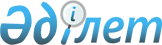 О внесении изменения в распоряжение Премьер-Министра Республики Казахстан от 26 июня 2009 года № 91-рРаспоряжение Премьер-Министра Республики Казахстан от 31 июля 2009 года № 110-р



      Внести в 
 распоряжение 
 Премьер-Министра Республики Казахстан от 26 июня 2009 года № 91-р "О создании рабочей группы по вопросам совершенствования системы управления наукой Республики Казахстан" следующее изменение:





      ввести в состав рабочей группы по вопросам совершенствования системы управления наукой Республики Казахстан:





      Жакупова Айдара Бексултановича - вице-министра образования и науки Республики Казахстан.

      

Премьер-Министр

                            

К. Масимов


					© 2012. РГП на ПХВ «Институт законодательства и правовой информации Республики Казахстан» Министерства юстиции Республики Казахстан
				